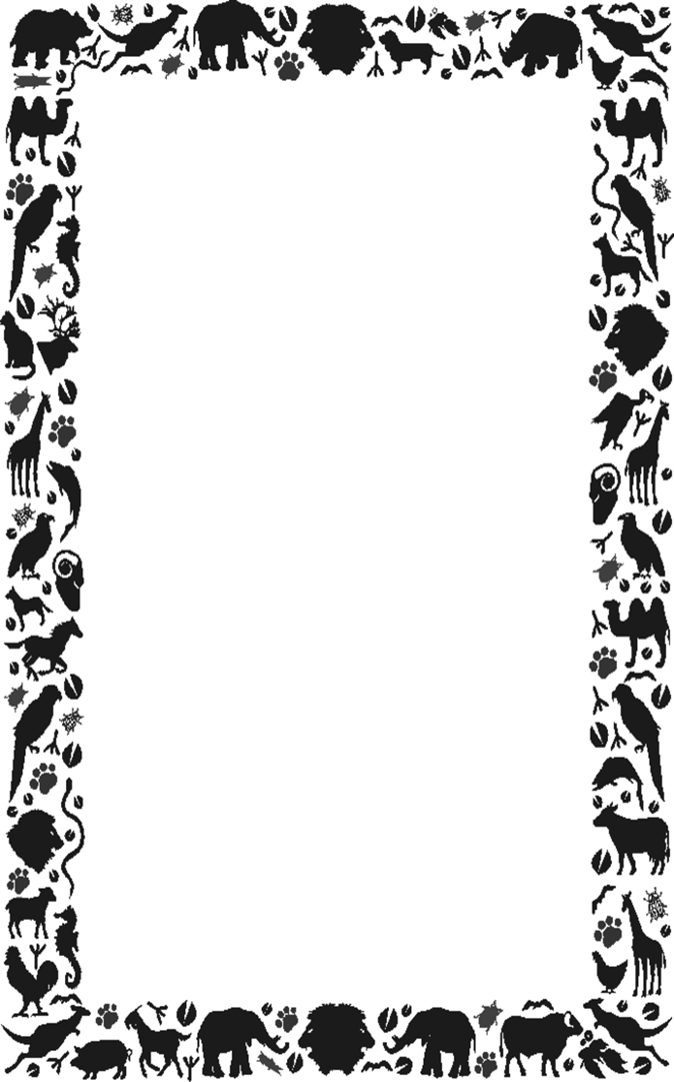                                                                                                                POETRY COMPETITIONEast Renfrewshire Libraries are setting you a creative challengeto encourage you to get rhyming. Our theme for this year’sBook Week Scotland is all things wild.                          The poem can be about anything to do with the wild and can be about                         the ocean, the rainforest, the jungle or you own fantasy wilderness.                          So for a chance to win a fabulous prize get your thinking caps on and                          pencils at the ready to write your entry.There are 3 categories for the competition:P1 – P2P3 - P4P5 – P7                        The poems can be short or long, funny or serious. Your poem doesn’t                          have to rhyme. It’s more important to choose your words carefully  and                          include interesting ideas that will make your poems really stand out.                         To submit your entry please hand your poem into any library                          or email to: mary.dickie@ercultureandleisure.org                         You must include the following information:                         Name:                         Age:                         School:                                Entries must be submitted by Friday 30th October 2015